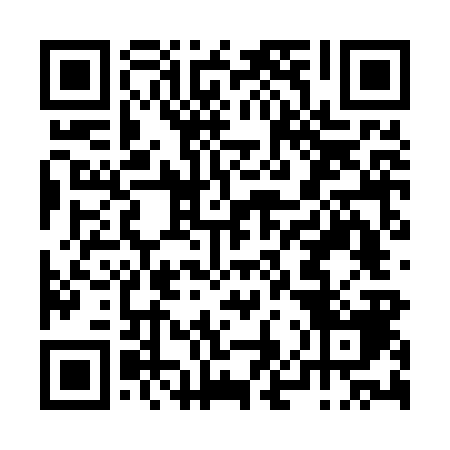 Ramadan times for Garcia Joanes, PortugalMon 11 Mar 2024 - Wed 10 Apr 2024High Latitude Method: Angle Based RulePrayer Calculation Method: Muslim World LeagueAsar Calculation Method: HanafiPrayer times provided by https://www.salahtimes.comDateDayFajrSuhurSunriseDhuhrAsrIftarMaghribIsha11Mon5:165:166:4712:394:466:326:327:5812Tue5:145:146:4512:394:476:336:337:5913Wed5:125:126:4312:384:486:346:348:0014Thu5:115:116:4212:384:496:356:358:0115Fri5:095:096:4012:384:506:366:368:0216Sat5:075:076:3912:384:506:376:378:0317Sun5:055:056:3712:374:516:386:388:0518Mon5:045:046:3512:374:526:406:408:0619Tue5:025:026:3412:374:536:416:418:0720Wed5:005:006:3212:364:546:426:428:0821Thu4:584:586:3012:364:546:436:438:0922Fri4:574:576:2912:364:556:446:448:1123Sat4:554:556:2712:364:566:456:458:1224Sun4:534:536:2512:354:576:466:468:1325Mon4:514:516:2412:354:586:476:478:1426Tue4:494:496:2212:354:586:486:488:1527Wed4:474:476:2012:344:596:496:498:1728Thu4:464:466:1912:345:006:506:508:1829Fri4:444:446:1712:345:016:516:518:1930Sat4:424:426:1512:335:016:526:528:2031Sun5:405:407:141:336:027:537:539:221Mon5:385:387:121:336:037:547:549:232Tue5:365:367:101:336:037:557:559:243Wed5:345:347:091:326:047:567:569:254Thu5:325:327:071:326:057:577:579:275Fri5:305:307:061:326:067:597:599:286Sat5:295:297:041:316:068:008:009:297Sun5:275:277:021:316:078:018:019:318Mon5:255:257:011:316:088:028:029:329Tue5:235:236:591:316:088:038:039:3310Wed5:215:216:581:306:098:048:049:35